Am Institut für Erdmessung der Leibniz Universität Hannover ist zum 1.11.2017 die Stelle eines/einerwiss. Mitarbeiter/in GNSS und Uhren (EntgGr. 13 TV-L)zu besetzen. Die Stelle ist zunächst auf 3 Jahre befristet. Thema ist die Entwicklung von alternativen Navigationskonzepten mit Einfrequenzempfängern unter Nutzung von präzisen Atomuhren. Neben theoretischen Entwicklungen und Simulationsstudien in Matlab sollen Testmessungen mit zu entwickelnden Prototypen durchgeführt und ausgewertet werden. Anwendungen sind die präzise Fahrzeugnavigation im innerstädtischen Bereich und Fluganwendungen mit Partnern aus der Industrie. Erwartet wird ein abgeschlossenes Universitätsstudium mit überdurchschnittlichen Leistungen in Geodäsie und Geoinformatik, Luft- und Raumfahrt oder einer verwandten Disziplin. Sehr gute Programmierkenntnisse und Erfahrungen mit der Messung und Auswertung von GNSS-Beobachtungen werden benötigt. Erforderlich sind darüber hinaus Freude am interdisziplinären, selbständigen Arbeiten sowie gute Kenntnisse der englischen und deutschen Sprache. Auf Wunsch kann eine Teilzeitbeschäftigung ermöglicht werden. Die Leibniz Universität Hannover will die berufliche Gleichberechtigung von Frauen und Männern besonders fördern und fordert deshalb qualifizierte Frauen nachdrücklich auf, sich zu bewerben. Schwerbehinderte Bewerberinnen und Bewerber werden bei gleicher Qualifikation bevorzugt.Bewerbungen in deutscher oder englischer Sprache senden Sie bitte bis zum 15.9.2017 in elektronischer Form (PDF) an die Emailadresse: schoen@ife.uni-hannover.de. Für Rückfragen steht Ihnen Prof. Dr. Steffen Schön (0511-762-3397) zur Verfügung. 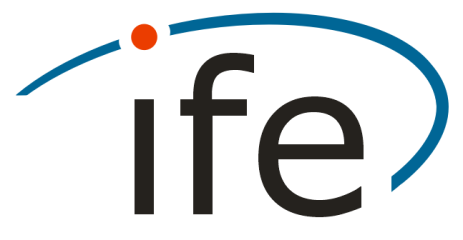 